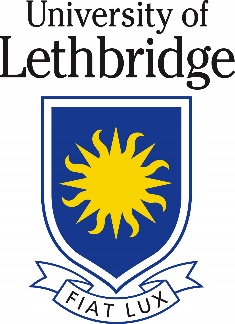 DATEMs. Jodie Gallais
Director, University Secretariat
University of LethbridgeRE: Designate for GFC _______________________ CommitteeThis is to confirm that NAME, TITLE, has been designated to serve on the GFC Name Committee on my behalf. This appointment is effective from DATE until DATE, unless otherwise revoked. Sincerely,